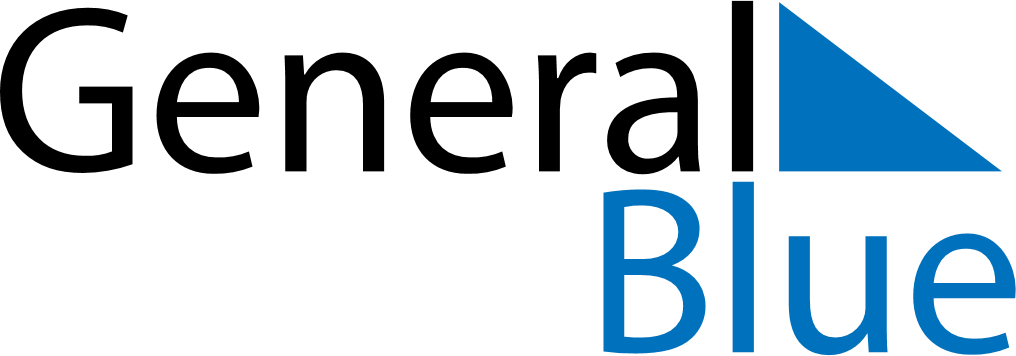 Weekly CalendarOctober 3, 2021 - October 9, 2021Weekly CalendarOctober 3, 2021 - October 9, 2021Weekly CalendarOctober 3, 2021 - October 9, 2021Weekly CalendarOctober 3, 2021 - October 9, 2021Weekly CalendarOctober 3, 2021 - October 9, 2021Weekly CalendarOctober 3, 2021 - October 9, 2021SUNDAYOct 03MONDAYOct 04MONDAYOct 04TUESDAYOct 05WEDNESDAYOct 06THURSDAYOct 07FRIDAYOct 08SATURDAYOct 09